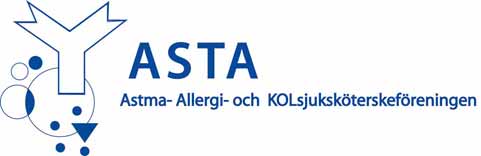 ASTAs förslag till kursplan för utbildning till Astma-, allergi- och KOL-sjuksköterska, avancerad nivå 15hp.Under åren har ASTA fått många frågor rörande innehåll och krav på vad en astma-, allergi- och KOL-sjuksköterske-kurs bör innehålla. Därför har vi arbetat fram en mall som kan användas av uppdragsbeställare och universitet i framtagande av kursplaner. Mallen är utvecklad utifrån kursplan vid Högskolan Väst, Trollhättan, kursansvarig Maria Emilsson, leg sjuksköt. med. dr.ASTA:s kriterier för utbildning till Astma-, allergi- och KOL-sjuksköterska, avancerad nivå 15hp.Inträdeskrav bör vara kandidatexamen. 
Meddela i intagningsbrev att studenterna får repetera grundnivån på egen hand före kursen så man kan börja på djupet, annars hinns inte 15hp på en termin.Examinator lägst Docent och kunnig i området.  Fristående kurs föredras framför uppdragsutbildning. Fördela astma och KOL lika över kursen (allergin är en självklar stor punkt vid undervisning av astma).Integrera omvårdnad och medicin.Använda kärnkompetenserna som grund i utbildningens mål:Personcentrerad vård: Studenten ska självständigt utifrån patientens berättelse kunna initiera och påbörja utredning och behandling i astma, allergi och KOL.Samverkan i team: Självständigt kunna identifiera luckor i teamet och initiera interprofessionell samverkan (teamarbetet).Evidensbaserad vård: Kunna avgöra när det är lämpligt att göra avsteg från behandlingsriktlinjer och vårdprogram. Delta i arbetet att ta fram riktlinjer och program, systematiskt och på vetenskaplig grund.Förbättringsarbete: Självständigt kunna initiera och utföra kvalitets- och förbättringsarbeteSäker vård: Vara ansvarig och kunna leda ett systematiskt patientsäkerhetsarbete som att använda och tolka bedömningsinstrument och beslutsunderlag samt åtgärda dess konsekvenser. Kunna identifiera riskfaktorer i patientsäkerheten på både individnivå och organisationsnivå.Informatik: Stödja och vägleda patienterna att sortera bland digital information samt vara med och utveckla eHälsa.Medicinsk vetenskap: Astma, allergi och kroniskt obstruktiv lungsjukdom, 7,5 hp, avancerad nivå Behörighet: Leg sjuksköterskaEfter avslutad kurs ska studenten självständigt kunna:Kunskap och förståelse:Förklara lungfysiologins och immunologins mekanismer för sjukdomsutvecklingFörståelse för patofysiologi och symtombild vid astma, allergi och kroniskt obstruktiv lungsjukdomAnalysera och ha kunskap om multisjuklighet i samband med astma, allergi och kroniskt obstruktiv lungsjukdomRedogöra och analysera farmakologisk behandling vid astma, allergi och kroniskt obstruktiv lungsjukdomRedogöra och analysera annan adekvat behandling vid astma, allergi och kroniskt obstruktiv lungsjukdomIdentifiera och analysera aktuell medicinsk forskning, beprövad erfarenhet och utvecklingsarbete relaterat till astma, allergi och kroniskt obstruktiv lungsjukdomFärdigheter och förmågaTillämpa adekvat evidensbaserad vård vid diagnostik av astma, allergi och kroniskt obstruktiv lungsjukdomTillämpa läkemedelsverkets behandlingsrekommendationer, nationella och internationella kunskapsstöd för astma, allergi och kroniskt obstruktiv lungsjukdom Utföra undersökningar i samband med screening och diagnostik samt tolka resultat av spirometri- och FEV1/FEV6 - mätningVärderingsförmåga och förhållningssättKritiskt värdera medicinsk och farmakologisk behandling inkluderande inhalationsteknik i relation till svårighetsgraden hos astma, allergi och kroniskt obstruktiv lungsjukdomVärdera och dra slutsatser utifrån medicinska undersökningar vid astma, allergi och kroniskt obstruktiv lungsjukdomOmvårdnad: Astma, allergi och kroniskt obstruktiv lungsjukdom, 7,5 hp avancerad nivåStudenten skall efter genomgången kurs självständigt kunna:Kunskap och förståelseGranska och argumentera för teorier, modeller och styrdokument för omvårdnad i relation till astma, allergi och kroniskt obstruktiv lungsjukdom Visa kunskap om områdets vetenskapliga grund och ha insikt i aktuellt forsknings- och utvecklingsarbete inom omvårdnad gällande astma, allergi och kroniskt obstruktiv lungsjukdomFärdighet och förmågaFörmåga att ansvara, i samråd med patient och närstående, och identifiera, bedöma, planera, genomföra och utvärdera samt använda relevanta instrumentInitiera och ha förmåga att samverka i team med andra yrkeskategorier relevanta för astma, allergi och kroniskt obstruktiv lungsjukdomVisa förmåga att tillämpa pedagogiska modeller för att handleda, undervisa, ge stöd för att stärka patientens delaktighet och egenvårdsinsatser gällande astma, allergi och kroniskt obstruktiv lungsjukdomVisa förmåga att initiera och implementera kvalitetsutveckling av omvårdnad vid astma, allergi och kroniskt obstruktiv lungsjukdomKunna värdera och stödja användande av digital teknik för vård av astma, allergi och kroniskt obstruktiv lungsjukdomVärderingsförmåga och förhållningssättTillämpa ett professionellt och personcentrerat förhållningssätt med respekt för jämställd och likvärdig vård, kulturella aspekter och genusVärdera omvårdnadsarbetet gällande astma, allergi och kroniskt obstruktiv lungsjukdom utifrån relevanta vetenskapliga, samhälleliga och etiska aspekterASTA styrelse 180204Ann-Britt Zakrisson, ordförande